CHAPTER VISIT TALKING POINTS FOR BOARD MEMBERS AND CHAPTER LEADERSHIP TEAMPPT SLIDE 1Suggested opening comments (feel free to ad lib)It’s my pleasure to be here with you today to share some timely updates on the many initiatives going on across our organization. Your National Board of Directors closely monitors the progress of our various activity areas, to ensure that we are well positioned to provide you with the highest level of member service and career development opportunities. Today I will highlight some of the progress we’ve made, along with current programs in place. --------------------------------------------------------------------------------------------------------------------PPT SLIDE 2 Regulatory One of the most important things ANFP does for its members is to advocate on our behalf, on both the Regulatory and Legislative fronts. We have some encouraging updates to share with you in both areas.PPT SLIDE 3 Regulatory As most of you are aware, on October 28, 2016, the Centers for Medicare and Medicaid Services (CMS) published its final rule “Medicare and Medicaid Programs; Reform of Requirements for Long-Term Care Facilities.”  Known as the CMS “Mega Rule” in Healthcare circles.Reforms to the Food and Nutrition Services section (§483.60) state that the Certified Dietary Manager, Certified Food Protection Professional (CDM, CFPP) credential is now listed as the primary qualification for the Director of Food and Nutrition Services in the absence of a full-time dietitian.
 
• A representative from the Food and Nutrition Services department must be included on the Interdisciplinary Team (IDT). The CDM, CFPP is the only credential listed in addition to the Registered Dietitian Nutritionist that is qualified to participate as defined by scopes of practice. A scope of practice is a critical component in defining the role of any credentialed professional. 
• While CMS lists the CDM, CFPP credential as the primary qualification for the Director of Food and Nutrition Services, the regulations also acknowledge state requirements for staffing qualifications. Currently, the CDM, CFPP meets requirements in 21 states.  Of Phase II rules, it stated individuals who were currently employed as the designated Director of Food and Nutrition Services prior to November 28, 2016, would have until November 28, 2021, to meet the staffing requirements outlined by CMS. These individuals must now meet these staffing requirements. Per CMS’s update these individuals were granted an extension through April 16, 2022, to complete these requirements.--------------------------------------------------------------------------------------------------------------------PPT SLIDE 4 LegislativeThe Government Affairs Committee is responsible for developing and implementing comprehensive and effective government affairs strategies for ANFP at both the federal and state levels. PPT SLIDE 5 LegislativeANFP’s Government Affairs committee continually focuses on implementing the CMS language into state regulation requirements. Each year, staffing regulations are updated at the state level and health department personnel are encouraged to implement those rules into the state specific language. This committee has further defined the CDM, CFPP Brand Ambassador role and developed a tool kit to assist the Spokesperson volunteer in each state. As active volunteers, our commitment to the credential will make a greater impact on our committee’s goals! Just as recent as December 2021, the Government Affairs committee launched a Brand Ambassador Guide which will help committee members engage with potential schools looking to begin the process of becoming an ANFP-approved school. Key committee members work with colleges and universities by introducing program content and a step-by-step application process. ANFP belongs to the Opportunity America Jobs and Careers Coalition (OAJCC) to advocate for career and technical education through federal legislation/regulations and expand pathways for the CDM/CFPP credential.  OAJCC facilitated meetings with ANFP and the Urban Institute (UI), which has a Dept. of Labor grant for youth apprenticeships, and the UI has been assisting ANFP with the federal application process to sponsor a registered apprenticeship program.      PPT SLIDE 6 Government Affairs GrassROOTS Initiative ANFP-PAC created the grassROOTS (Rallying Organizations & Officials in Training Standards) campaign, and today, continues to bring in donations through local chapter meetings to show support of our committee’s initiatives. ANFP’s Political Action is a member-sponsored political action fund which supports Federal congressional candidates who care about the ANFP mission and the work our members do. Show your support of CDM, CFPPs cultivating ROOTS by donating today! Together we will cultivate, grow, and REAP! ANFP-PAC has over $8,500 cash-on-hand as of January 2022.For more information on the CMS Mega Rule or Regulatory updates, be sure to visit www.ANFPonline.org and click on the Government Affairs tab. Direct any questions pertaining to current regulations to ANFP’s designated email: REGS@anfponline.org  ANFP belongs to the Opportunity America Jobs and Careers Coalition (OAJCC) to advocate for career and technical education through federal legislation/regulations and expand pathways for the CDM/CFPP credential.  OAJCC facilitated meetings with ANFP and the Urban Institute (UI), which has a Dept. of Labor grant for youth apprenticeships, and the UI has been assisting ANFP with the federal application process to sponsor a registered apprenticeship program.  --------------------------------------------------------------------------------------------------------------------PPT SLIDE 7 & 8Interest in the CDM, CFPP credential continues to be high. Applications are now received online only, and the first-time passing rate is consistent, averaging 73%. PPT SLIDE 9 & 10The CBDM has made two options available to credential holders to show proof of, and pride in their certification. The Verification page on the website has been updated to allow easy access to print out individual information verifying current certification status. A formal certificate is also available through the ANFP Marketplace.In March, 2021, a new exam form was launched based on the 2021 Detailed Content Outline that was derived from feedback CDM, CFPPS provided in the 2019 Job Analysis Survey. The CBDM also approved and implemented a procedure in our exam development and administration process, called Linear On The Fly (LOFT) testing, which provides us greater exam security while preserving the validity and reliability of each exam administered. PPT SLIDE 11The CBDM approved a new opportunity for CE, granting credit for time spent in volunteer leadership activities. This includes serving as leaders of our ANFP chapters!Continuing Competence remains an ongoing focus for the CBDM so watch for updates on this topic in EDGE and eNews!--------------------------------------------------------------------------------------------------------------------PPT SLIDE 12One of the most pressing initiatives of your current ANFP Board is to monitor and update our organization’s Strategic Plan.PPT SLIDE 13The current strategic plan took effect June 1, 2019 and runs through May 31, 2023.  This is the roadmap for our association’s goals and priorities, in support of ANFP’s Vision to recognize the CDM, CFPP as the cornerstone of the food and nutrition profession, and our Mission to position the CDM, CFPP as the expert in foodservice management and food safety.  PPT SLIDE 14Our Strategic Plan goals include:Goal 1: The CDM, CFPP is a required staffing qualification in non-commercial foodservice management.Goal 2: CDM, CFPPs maintain continued professional competence.Goal 3: ANFP is a source for foodservice management and food safety data.Goal 4: The future of the food and nutrition profession is secured through increased member engagement.  Your national board leaders continually look at trends impacting our industry, and an updated Strategic Plan will be established effective June of 2023.--------------------------------------------------------------------------------------------------------------------PPT SLIDE 15Our Education department is always hard at work to bring new CE offerings to all of us.  PPT SLIDE 16 We have designed a Find CE tool that is available under the Education tab on our website.  This tool provides an easy way to find CE by location, CE type, CE hours and more.  Education listed includes ANFP education offerings, chapter offerings and prior approved programs.Also on our website we list our current CE specials to find discounts on programs.PPT SLIDE 17A new exam content outline became effective March 2021.  With this we offer two updated textbooks including Foodservice Management By Design and Nutrition Fundamentals and Medical Nutrition Therapy, Third Edition.  Also, with the new exam content outline we have updated school curriculum and exam prep material.  We also introduced a new exam tool focused on math formulas to assist with formulas commonly used in foodservice and nutrition.On ANFPtv we offer a popular video series used by members and many students called Focus on Formulas.  This series includes over 20 videos on common foodservice and nutrition math.--------------------------------------------------------------------------------------------------------------------PPT SLIDE 18On the general member services front, we have some updates.PPT SLIDE 19If you haven’t experienced ANFPtv, visit the site to see all the content you have access to! This video platform serves as a resource for members to access an extensive video library containing educational content, how-to-videos, conference recaps from ANFP live events, industry news, and much more.This video library is exciting and free to ANFP members. It will not only help you further your education and industry knowledge but increase the value of your membership with ANFP.PPT SLIDE 20ANFP has ongoing onboarding and retention initiatives as well. They include Pride in Foodservice Week, Member Appreciation Week, Volunteer Appreciation Week which will take place in the Fall each year. Please check the website for exact dates.PPT SLIDE 21Nutrition & Foodservice Edge magazine is read by more than 27,300 nutrition and foodservice professionals nationwide, plus thousands of others allied with the foodservice industry. Edge is one of ANFP’s most popular benefits and is sent six times a year. Edge is also available digitally though ANFP’s online member community, ANFPConnect.In addition, Edge Express is delivered in months that there is no print issue and offers a CE article to members along with relevant industry news.PPT SLIDE 22ANFPConnect, our online Member Community, continues to see impressive growth. More than 14,000 ANFP members have signed up, and if you haven’t done so, be sure to check this out. Members can give and seek advice on the Open Forum, which has more than 25,000 total posts.In addition, ANFP’s Job Board allows you to access career resources;as well as apply and post open positions. The job board is located within ANFPConnect.PPT SLIDE 23As an ANFP member, you have access to exclusive savings on insurance, travel, and more with ANFP’s Membership Discount Programs. Visit the ANFP website at http://www.anfponline.org to access your savings. --------------------------------------------------------------------------------------------------------------------PPT SLIDE 24ANFP recognizes members and CDM, CFPPs in several ways	ACE awards present an opportunity to showcase your accomplishments, a colleague, or a company that demonstrates excellence! Individual recipients of the national awards will receive a free registration and be recognized at the corresponding event. Member and non-members are eligible for several ACE awards including the CDM Spotlight, Dining Distinction, Legacy award and many more. One of the many ways ANFP likes to recognize our members is presenting an award for CDM, CFPP of the Month. ANFP recognizes a CDM, CFPP each month who has incorporated an innovative program or operational change in their facility/organization that has received positive results for the facility, staff, or residents. We encourage members to Nominate themselves or another CDM, CFPP.ANFP also recognizes our dedicated volunteers in our Volunteer of the Month section of the Volunteer Leader, the monthly volunteer newsletter. If you or a volunteer would like to be featured, please contact staff to submit your nomination. Chapters are also recognized through several awards including communications, government affairs, membership and the coveted Diamond award. New Membership Longevity Recognition Program recognizes members continuous membership in 5year milestone increments -------------------------------------------------------------------------------------------------------------------PPT SLIDE 25Our Foundation is building tremendous momentum in a variety of areas, which I am pleased to report on today. As the philanthropic arm of the Association of Nutrition & Foodservice Professionals (ANFP) the Nutrition & Foodservice Education Foundation (NFEF) works to support and strengthen the role of nutrition and foodservice professionals in various ways.PPT SLIDE 26  Chapter Champion Program & NFEF AwardsIn 2019, the Foundation modified the Chapter Champion program. This redesigned program now garners financial support for the sole purpose of funding the Member Dues and Certification Fees grant program. All donations received are directed to this restricted program and are used during ANFP’s dues season to assist credential holders experiencing financial difficulties that prevent them from paying their annual membership and certification dues. In 2020 Annual Dues season, that NFEF was able to expand the number of grants awarded to credential holders impacted by the COVID-19 pandemic by providing an additional 31 grants, an increase of 206%. This year, the Foundation awarded 15 of the 37 qualified applicants, allowing us to address the needs of 40% of these applicants.It is our goal to rebuild the momentum of this program and challenge every chapter to support it once again! Now more than ever, members are struggling to pay their annual renewal fees due to various circumstances, including job loss, the loss of a family member, and the lasting effects of the pandemic.
 
By donating $400 or more, by April 30, chapters can become a 2021-2022 Chapter Champion. Participation shows our chapter’s support of the Foundation’s goal to raise the visibility of the CDM, CFPP credential and to help our fellow members in time of need. Thank you to the Indiana ANFP chapter for supporting the Chapter Champion program this year! In 2021 NFEF announced The Foodservice Department of the Year Award and Foodservice Education Innovator of the Year Award recipients. Arkansas Heart Hospital has earned the NFEF’s 2021 Foodservice Department of the Year Award. This award recognizes and honors an entire team for innovative practices and excellence in foodservice management.  Germaine’s Kitchen and Café of Catholic Charities Oregon has earned the NFEF’s 2021 Foodservice Education Innovator of the Year Award. This award was developed to shine a spotlight on unique training or education initiatives that a facility or company offers.Representatives from each facility received their awards during the Honors Gala in Orlando, Florida. PPT SLIDE 27 NFEF Slide Grant Programs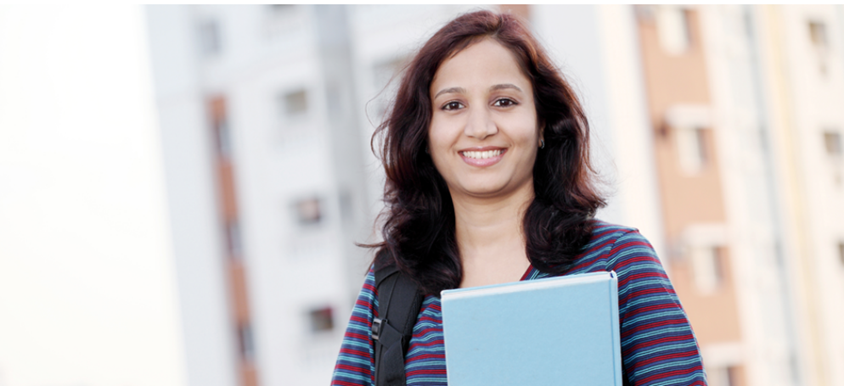 In September, the Foundation reinstated the Disaster Relief grant program, originally developed in 2017.  NFEF awarded (3) ANFP members with membership and certification fees to those who reside or worked in a federally declared disaster areas. The Foundation awarded $25,420 to 91 current and aspiring nutrition and foodservice professionals in FY21 and received 1,431 donations from 1,051 individuals. We thank each of our donors for their support last year!PPT SLIDE 28 (4) Corporate Sponsors and Ways to DonateThe NFEF Annual Appeal is underway! We would like to take this time to thank our Corporate Sponsors.  In FY21, our supporters include Sysco, Direct Supply, Hormel Health Labs and Performance Foodservice. We are very grateful for your continued support because we wouldn’t be here without loyal customers like you.  Consider supporting the Foundation by making a direct donation on our website at www.NFEFoundation.org, or ask your Chapter to consider becoming a 2021-2022 Chapter Champion! Online donations will directly impact the future nutrition and foodservice professionals through grant opportunities and research. Funds donated to the Chapter Champions program will be allocated to the needs-based Member Dues and Certification Fees Grant Program.PPT SLIDE 29As you can see, there is a lot going on with ANFP, the Certifying Board, and our Foundation. I am available to answer your questions or steer you to the appropriate person who can provide you with the information you need. I would also like to remind you to keep your ANFP profile up to date. This is important for you so that you receive ANFP’s latest news and to access your many member benefits. If you have questions about your profile, you may contact ANFP using this contact information.Thank you for this opportunity to share our latest news and updates, and for your membership and support!